LUIK A (om zelf bij te houden en mee te brengen naar de Restaurantdag)Naam: …......................................................................................................Adres: …......................................................................................................Wij zijn met …....... personen en komen eten O op zaterdag 14 maart 2020 tussen 17 uur en 20 uurO op zondag 15 maart 2020 tussen 11 uur en 14 uurLUIK B (om mee te geven naar school of af te geven aan één van de leden van de Vriendenkring. Zie achterkant!)De gegevens verzameld via dit formulier worden enkel gebruikt in het kader van de restaurantdag.Naam: …......................................................................................................Adres: …......................................................................................................Wij zijn met …....... personen en komen eten O op zaterdag 14 maart 2020 tussen 17 uur en 20 uurO op zondag 15 maart 2020 tussen 11 uur en 14 uurIngericht door V.Z.W. VriendenkringVrije Basisschool De Zonnebloem WaanrodeTen voordele van onze Vrije Basisschool De Zonnebloem!Wie lekker wil komen smullen, vult beide luiken in van het formulier aan de binnenkant van deze folder.Hoe bestellen?!! ONLINE !!  via de website van de Vriendenkring: www.devriendenkringwaanrode.be               Plaats je online-bestelling ten laatste op vrijdag 6 maart 2020.of door het bestelformulier (luik B) op de achterzijde   in te leveren via de school (via je kind of in de brievenbus van de school)te bezorgen in de brievenbus bij één van deze leden van de Vriendenkring: Marijke Van Hoofstat 		of 	An HoobergsOude Diestsestraat 30			Boterbergstraat 583473 Waanrode				3473 Waanrode         Plaats je bestelling ten laatste op vrijdag 6 maart 2020.Hoe betalen?Via overschrijving naar rekeningnummer BE54 1032 0666 1497 van de Vriendenkring, met vermelding van “restaurantdag+naam zoals op het bestelformulier” (onze voorkeur)Cash via de school (bestelformulier samen met gepast geld meegeven in een gesloten omslag met de naam van je kind)OPGELET: Een bestelling die niet betaald is op de dag van de restaurantdag, moet ter plaatste cash worden betaald.Alvast bedankt!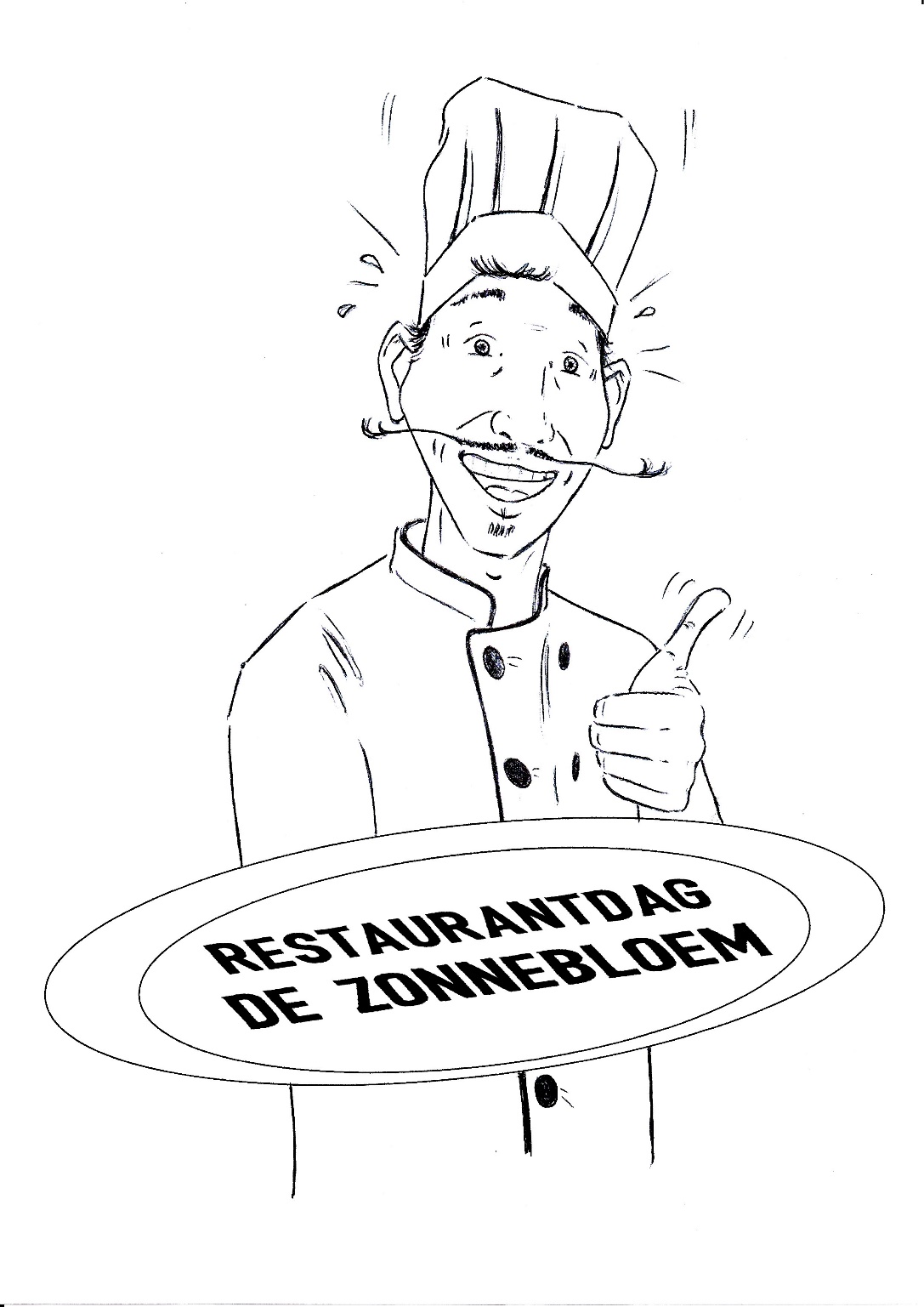 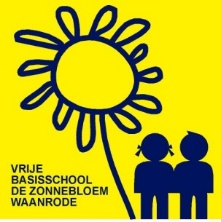 aantalMenu - bestellingPrijs…..Tomatensoep met balletjes….. x €  2,00  = …..VolwassenmenuVolwassenmenuVolwassenmenuVolwassenmenu…..Biefstuk peperroom met frietjes….. x € 19,00 = …..…..Biefstuk natuur met frietjes….. x € 19,00 = …..…..Biefstuk champignons met frietjes….. x € 19,00 = …..…..Vegetarische burger natuur met frietjes….. x € 15,00 = …..…..Koninginnenhapje met frietjes….. x € 15,00 = …..…..Koude zalmschotel met frietjes….. x € 17,00 = …..…..Balletjes in tomatensaus met frietjes….. x € 15,00 = …..KindermenuKindermenuKindermenuKindermenu…..Kinderkoninginnenhapje met frietjes….. x €  7,00 = …..…..Curryworst (1 stuk) met frietjes….. x €  3,00 = …..…..Curryworst (2 stuks) met frietjes….. x €  5,00 = …..…..Balletjes in tomatensaus met frietjes….. x €  7,00 = …..Bestelnummer (niet zelf invullen):Gelieve beide luiken identiek in te vullen!aantalMenu - bestellingPrijs…..Tomatensoep met balletjes….. x €  2,00  = …..VolwassenmenuVolwassenmenuVolwassenmenuVolwassenmenu…..Biefstuk peperroom met frietjes….. x € 19,00 = …..…..Biefstuk natuur met frietjes….. x € 19,00 = …..…..Biefstuk champignons met frietjes….. x € 19,00 = …..…..Vegetarische burger natuur met frietjes….. x € 15,00 = …..…..Koninginnenhapje met frietjes….. x € 15,00 = …..…..Koude zalmschotel met frietjes….. x € 17,00 = …..…..Balletjes in tomatensaus met frietjes….. x € 15,00 = …..KindermenuKindermenuKindermenuKindermenu…..Kinderkoninginnenhapje met frietjes….. x €  7,00 = …..…..Curryworst (1 stuk) met frietjes….. x €  3,00 = …..…..Curryworst (2 stuks) met frietjes….. x €  5,00 = …..…..Balletjes in tomatensaus met frietjes….. x €  7,00 = …..Bestelnummer (niet zelf invullen):Gelieve beide luiken identiek in te vullen!De opbrengst van de verkoop van roomijs gaat volledig naar de inrichting van de ZEE- en BOSKLASSEN! Dus: 
EET IJS VOOR DE REIS!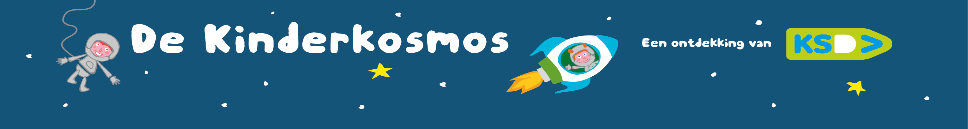 